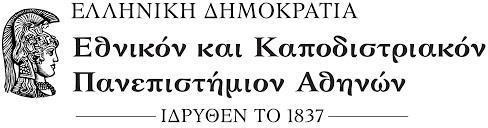 Φιλοσοφική ΣχολήΠαιδαγωγικό Τμήμα Δευτεροβάθμιας Εκπαίδευσης ΠΜΣ «Θεωρία, Πράξη και Αξιολόγηση του Εκπαιδευτικού Έργου»Διεύθυνση: Πανεπιστημιούπολη Ζωγράφου, T.K. 15703 Φιλοσοφική Σχολή, 3ος Όροφος, κυψέλη 547Τηλέφωνο: +30(210)7277591 / +30(210)7277520Ε-mail: thepae@ppp.uoa.gr Site: thepae.ppp.uoa.grΕΝΤΥΠΟ ΥΠΟΒΟΛΗΣ ΠΑΡΑΠΟΝΩΝ/ΕΝΣΤΑΣΕΩΝΠρος την Επιτροπή Διαχείρισης Παραπόνων και Ενστάσεων του ΠΜΣΤο ΠΜΣ «Θεωρία, Πράξη και Αξιολόγηση του Εκπαιδευτικού Έργου» του Παιδαγωγικού Τμήματος Δευτεροβάθμιας Εκπαίδευσης του ΕΚΠΑ, στην προσπάθειά του για συνεχή βελτίωση των παρεχόμενων εκπαιδευτικών και διοικητικών υπηρεσιών, παρέχει τη δυνατότητα στους μεταπτυχιακούς φοιτητές του να διατυπώσουν τα παράπονα ή τις ενστάσεις τους, καθώς και να αναδείξουν τυχόν προβλήματα που ανακύπτουν κατά τη φοίτησή τους.ΟΝΟΜΑΤΕΠΩΝΥΜΟ:...................................................................................................ΠΑΝΤΡΩΝΥΜΟ:............................................................................................................ΑΡ.ΜΗΤΡΩΟΥ*:.............................................................................................................ΕΞΑΜΗΝΟ ΦΟΙΤΗΣΗΣ:..............................................................................................ΤΗΛΕΦΩΝΟ*:................................................................................................................E-MAIL*: ........................................................................................................................Παρακαλούμε διατυπώστε με συνοπτικό και σαφή τρόπο το ζήτημα που σας απασχολεί ή το πρόβλημα που αντιμετωπίσατε και αφορά στις παρεχόμενες υπηρεσίες (εκπαιδευτικές, διοικητικές, κτλ) του ΠΜΣ.Εάν επιθυμείτε ακρόαση εκ μέρους μέλους της Επιτροπής διατυπώστε το αίτημά σας......................................................................................................................................................................................................................................................................................................................................................................................................................................................................................................................................................................................................................................................................................................................................................................................................................................................................................................................................................................................................................................................................Δηλώνω ότι συναινώ ρητά και ανεπιφύλακτα στην επεξεργασία των προσωπικών μου δεδομένων για τον σκοπό της διαχείρισης της παρούσας διαμαρτυρίας μου.Αθήνα,.......................Ο/Η Αιτ......................Κάθε ανακρίβεια στη συμπλήρωση καθιστά την αίτηση μη αποδεκτή